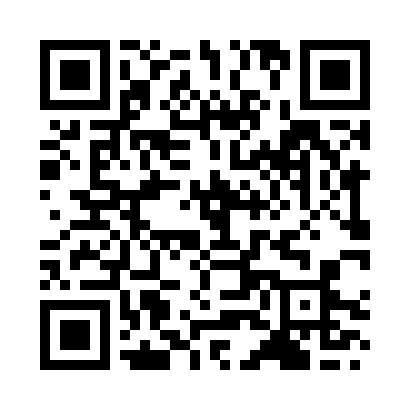 Prayer times for Kanj Dhara, IndiaWed 1 May 2024 - Fri 31 May 2024High Latitude Method: One Seventh RulePrayer Calculation Method: University of Islamic SciencesAsar Calculation Method: HanafiPrayer times provided by https://www.salahtimes.comDateDayFajrSunriseDhuhrAsrMaghribIsha1Wed4:155:4512:315:197:178:472Thu4:155:4412:315:197:188:483Fri4:145:4312:315:207:198:484Sat4:135:4212:315:207:208:495Sun4:125:4112:315:217:218:496Mon4:125:4012:305:217:218:507Tue4:115:3912:305:217:228:508Wed4:105:3812:305:227:238:519Thu4:105:3712:305:227:248:5110Fri4:095:3712:305:227:248:5211Sat4:095:3612:305:237:258:5212Sun4:085:3512:305:237:268:5313Mon4:075:3412:305:247:278:5314Tue4:075:3312:305:247:278:5415Wed4:065:3312:305:247:288:5416Thu4:065:3212:305:257:298:5517Fri4:055:3112:305:257:308:5618Sat4:055:3112:305:257:308:5619Sun4:045:3012:305:267:318:5720Mon4:045:2912:305:267:328:5721Tue4:045:2912:305:277:328:5822Wed4:035:2812:315:277:338:5823Thu4:035:2812:315:277:348:5924Fri4:035:2712:315:287:358:5925Sat4:025:2712:315:287:359:0026Sun4:025:2612:315:287:369:0027Mon4:025:2612:315:297:379:0128Tue4:015:2612:315:297:379:0129Wed4:015:2512:315:297:389:0230Thu4:015:2512:315:307:389:0231Fri4:015:2412:325:307:399:03